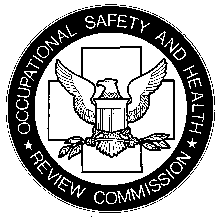 United States of AmericaOCCUPATIONAL SAFETY AND HEALTH REVIEW COMMISSION1120 20th Street, N.W., Ninth FloorWashington, DC 20036-3457DIRECTION FOR REVIEWPursuant to 29 U.S.C. § 66(j) and 29 C.F.R. § 2200.92(a), the report of the Administration Law Judge is directed for review.  A briefing order will follow.COMMISSIONERDated:SECRETARY OF LABOR,Complainant,v.  OSHRC DOCKET NO. XYZ CORP.,                          Respondent.